Wohnung: Robestraße 3c, 16866 Kyritz, EG/li (118.0017)	3 Zimmer, 62,18 qm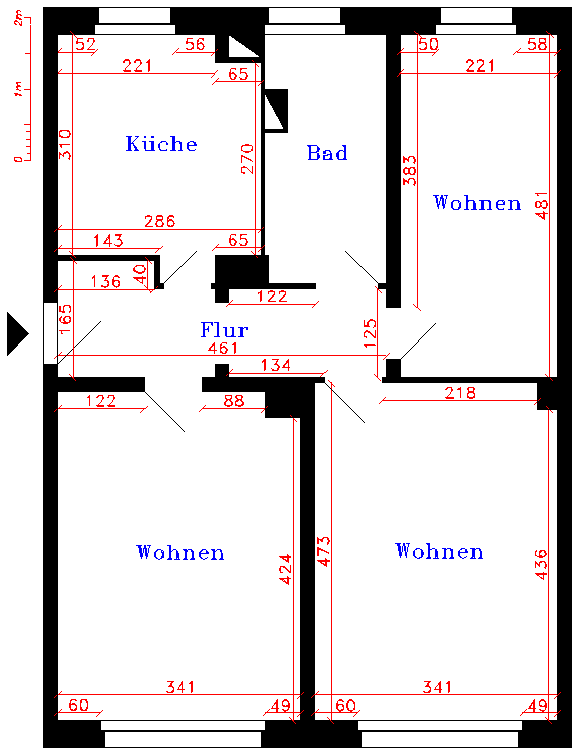 